ФОРМА ЗАЯВКИ И ТРЕБОВАНИЯ К ЕЕ ОФОРМЛЕНИЮЗаявка на участие в ХVIII всероссийской научной конференции студентов«Сибирские юридические студенческие чтения»Заявка оформляется отдельным файлом. Название файла – Ф.И.О. автора и слово «Заявка», например: Иванов И. И. Заявка.ТРЕБОВАНИЯ К ОФОРМЛЕНИЮ СТАТЕЙ(Материалы, не соответствующие указанным требованиям, 
опубликованы не будут)Объем статьи – 3–5 страниц.Шрифт – Times New Roman, размер – 14, интервал – полуторный.Поля: верхнее – 2, нижнее – 2, правое – 2, левое – 3 см.По центру с полужирным выделением печатается название статьи, далее через 1 строку – инициалы и фамилия автора, курс, наименование вуза, далее через 1 строку – инициалы и фамилия, должность, место работы, ученая степень и ученое звание научного руководителя.Использованные источники оформляются в виде постраничных сносок 
по ГОСТ Р 7.0.5-2008.Библиографический список в конце статьи не приводится.Статья оформляется отдельным файлом. Название файла – Ф.И.О. автора и слово «Статья», например: Иванов И. И. Статья.В случае принятия решения о публикации тезисов доклада в сборнике материалов по итогам конференции, автор оплачивает затраты на публикацию 
в размере 70 рублей за одну страницу формата А4. В стоимость входит редакционно-издательское оформление и издание сборника в электронной форме. Ориентировочная стоимость диска 200 рублей.ОБРАЗЕЦ ОФОРМЛЕНИЯ СТАТЬИУклонение от уплаты налоговИ. И. Иванов – студент 1 курса Сибирского юридического университетаНаучный руководитель – П. П. Петров, доцент кафедры уголовного права и криминологии Омской юридической академии, кандидат юридических наук, доцентТекст. Текст. Текст Фамилия, имя, отчество автора Название секцииНазвание статьиМесто учебы (полностью и сокращенное наименование)Специальность / направление подготовки, курсФамилия, имя, отчество, должность, ученая степень и ученое звание научного руководителя Почтовый адрес (с индексом) Контактный телефон E-mailФорма участияочная/заочнаяПомощь в размещении для участников из других регионов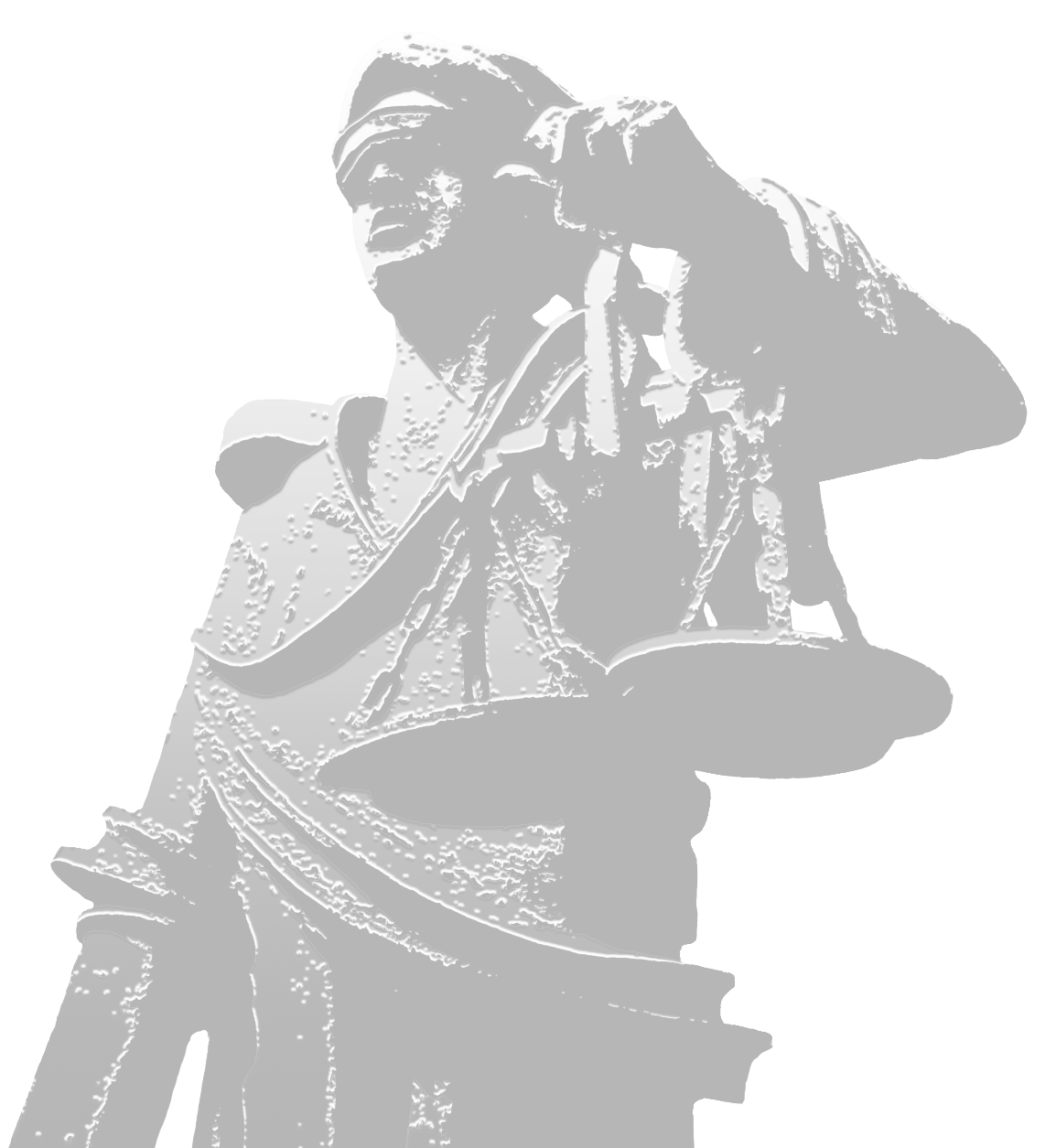 требуется / не требуется